KAPAP                                                                            ПОСТАНОВЛЕНИЕ12 декабрь  2018 й.                                 №  69                      12 декабря 2018 г.Об утверждении перечня муниципальных услуг сельского поселения Месягутовский сельсовет муниципального района Янаульский район Республики Башкортостан   В соответствии с Федеральным законом от 6 октября 2003 года № 131-ФЗ «Об общих принципах организации местного самоуправления в Российской Федерации», в целях приведения нормативных правовых актов   в соответствие с   действующим федеральным и республиканским законодательством Администрация  сельского поселения Месягутовский сельсовет муниципального района Янаульский район Республики Башкортостан п о с т а н о в л я е т:   1. Утвердить перечень муниципальных услуг сельского поселения Месягутовский сельсовет муниципального района Янаульский район Республики Башкортостан согласно приложения.         2. Постановление  Администрации сельского поселения Месягутовский сельсовет муниципального района Янаульский район Республики Башкортостан  № 37  от 03.12.2012 года «Об утверждении перечня муниципальных услуг сельского поселения Месягутовский сельсовет муниципального района Янаульский район Республики Башкортостан» признать утратившим силу.3. Обнародовать данное постановление  на информационном стенде Администрации сельского поселения Месягутовский сельсовет по адресу: Янаульский район, с. Месягутово, ул. Мира, д.12 и разместить на официальном сайте: http:mesyagut.ru4. Контроль за исполнением данного постановления оставляю за собой.Главасельского поселения                                                                         И.И.АхраровПриложение к постановлению администрации сельского поселения Месягутовский сельсоветмуниципального района Янаульский районРеспублики Башкортостан                                                                                                                                                                                                       от 12 декабря  2018 года № 69Перечень муниципальных услуг (функций), предоставляемых Администрацией сельского поселения Месягутовский сельсовет муниципального района Янаульский район Республики Башкортостан БАШKОРТОСТАН РЕСПУБЛИКАHЫЯNАУЫЛ  РАЙОНЫ МУНИЦИПАЛЬ РАЙОНЫНЫN мeсefyт  АУЫЛ СОВЕТЫ АУЫЛ БИЛEМEHЕ  ХАКИМИEТЕ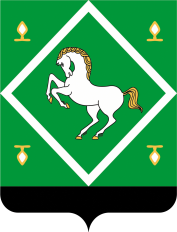 Администрация сельского поселения Месягутовский сельсовет МУНИЦИПАЛЬНОГО  районаЯНАУЛЬСКИЙ РАЙОН РЕСПУБЛИКИ БАШКОРТОСТАН№п/пНаименование муниципальной услуги 
(функции)Категория (ОМСУ – орган местного самоуправления, МУ – муниципальные учреждения)Нормативный правовой акт, устанавливающий полномочие органа местного самоуправленияНормативный правовой акт, устанавливающий предоставление муниципальной услуги  (функции), утверждающий административный регламент предоставления муниципальной услуги (функции)Наименование структурного подразделения органа местного самоуправления, предоставляющего муниципальную услугу 
(исполняющий муниципальную функцию), наименование муниципального учреждения или прочей организацииРаспоряжение Правительства Российской Федерации от 17 декабря . № 1993-рМежведомственное взаимодействиеПредоставление услуги в МФЦСтоимость предоставления услуги123456789101Выдача выписки из домовой книги (поквартирной карточки)ОМСУФедеральный
закон от 06.10.2003 N131-ФЗ «Об общих принципах организации местного самоуправления в Российской Федерации»регламентАдминистрация сельского поселения Месягутовский сельсоветнетнетнетбесплатно2Предоставление архивных справок, архивных копий, архивных выписок, информационных писем, связанных с реализацией законных прав и свобод граждан и исполнением государственными органами и органами местного самоуправления своих полномочийОМСУФедеральный
закон от 06.10.2003 N131-ФЗ «Об общих принципах организации местного самоуправления в Российской Федерации»регламентАдминистрация сельского поселения Месягутовский сельсоветнетнетнетбесплатно3Выдача копий архивных документов, подтверждающих право на владение землейОМСУФедеральный
закон от 06.10.2003 N131-ФЗ «Об общих принципах организации местного самоуправления в Российской Федерации»регламентАдминистрация сельского поселения Месягутовский сельсоветнетнетнетбесплатно4Выдача разрешения на использование земель или земельных участков, находящихся в муниципальной собственности муниципального образования или государственная собственность на которые не разграничена, без предоставления земельных участков и установления сервитутаОМСУФедеральный
закон от 06.10.2003 N131-ФЗ «Об общих принципах организации местного самоуправления в Российской Федерации»регламентАдминистрация сельского поселения Месягутовский сельсоветнетнетнетБесплатно5Заключение соглашений о перераспределении земель и (или) земельных участков, находящихся в муниципальной собственности муниципального образования или государственная собственность на которые не разграничена, и земельных участков, находящихся в частной собственностиОМСУФедеральный
закон от 06.10.2003 N131-ФЗ «Об общих принципах организации местного самоуправления в Российской Федерации»регламентАдминистрация сельского поселения Месягутовский сельсоветнетнетнетбесплатно6Заключение соглашения об установлении сервитута в отношении земельных участков, находящихся в муниципальной собственности муниципального образования или государственная собственность на которые не разграниченаОМСУФедеральный
закон от 06.10.2003 N131-ФЗ «Об общих принципах организации местного самоуправления в Российской Федерации»регламентАдминистрация сельского поселения Месягутовский сельсоветнетнетнетбесплатно7Продажа земельных участков, находящихся в муниципальной собственности муниципального образования или государственная собственность на которые не разграничена, на которых расположены здания, сооружения, собственникам таких зданий, сооружений либо помещений в нихОМСУФедеральный
закон от 06.10.2003 N131-ФЗ «Об общих принципах организации местного самоуправления в Российской Федерации»регламентАдминистрация сельского поселения Месягутовский сельсоветнетнетнетбесплатно8Утверждение схемы расположения земельного участка или земельных участков на кадастровом плане территорииОМСУФедеральный
закон от 06.10.2003 N131-ФЗ «Об общих принципах организации местного самоуправления в Российской Федерации»регламентАдминистрация сельского поселения Месягутовский сельсоветнетнетнетбесплатно9Предоставление в собственность земельных участков, находящихся в муниципальной собственности муниципального образования или государственная собственность на которые не разграничена, без проведения торговОМСУФедеральный
закон от 06.10.2003 N131-ФЗ «Об общих принципах организации местного самоуправления в Российской Федерации»регламентАдминистрация сельского поселения Месягутовский сельсоветнетнетнетбесплатно10Предоставление в аренду земельных участков,  находящихся в муниципальной собственности муниципального образования или государственная собственность на которые не разграничена, без проведения торговОМСУФедеральный
закон от 06.10.2003 N131-ФЗ «Об общих принципах организации местного самоуправления в Российской Федерации»регламентАдминистрация сельского поселения Месягутовский сельсоветнетнетнетбесплатно11Предоставление в постоянное (бессрочное) пользование земельных участков, находящихся в муниципальной собственности муниципального образования или государственная собственность на которые не разграничена без проведения торговОМСУФедеральный
закон от 06.10.2003 N131-ФЗ «Об общих принципах организации местного самоуправления в Российской Федерации»регламентАдминистрация сельского поселения Месягутовский сельсоветнетнетнетбесплатно12Предоставление в безвозмездное пользование земельных участков, находящихся в муниципальной собственности муниципального образования или государственная собственность на которые не разграничена, без проведения торговОМСУФедеральный
закон от 06.10.2003 N131-ФЗ «Об общих принципах организации местного самоуправления в Российской Федерации»регламентАдминистрация сельского поселения Месягутовский сельсоветнетнетнетбесплатно13Предоставление земельных участков, находящихся в муниципальной собственности муниципального образования или государственная собственность на которые не разграничена, гражданам для индивидуального жилищного строительства, ведения личного подсобного хозяйства в границах населенного пункта, садоводства, дачного хозяйства, гражданам и крестьянским (фермерским) хозяйствам для осуществления крестьянским (фермерским) хозяйством его деятельностиОМСУФедеральный
закон от 06.10.2003 N131-ФЗ «Об общих принципах организации местного самоуправления в Российской Федерации»регламентАдминистрация сельского поселения Месягутовский сельсоветнетнетнетбесплатно14Предоставление однократно бесплатно в собственность граждан земельных участков, находящихся в муниципальной собственности или государственная собственность на которые не разграничена, для индивидуального жилищного строительстваОМСУФедеральный
закон от 06.10.2003 N131-ФЗ «Об общих принципах организации местного самоуправления в Российской Федерации»регламентАдминистрация сельского поселения Месягутовский сельсоветнетнетнетбесплатно15Передача жилых помещений муниципального жилищного фонда в собственность граждан в порядке приватизацииОМСУФедеральный
закон от 06.10.2003 N131-ФЗ «Об общих принципах организации местного самоуправления в Российской Федерации»регламентАдминистрация сельского поселения Месягутовский сельсоветнетнетнетбесплатно16Предоставление муниципального имущества в аренду, безвозмездное пользование, доверительное управлениеОМСУФедеральный
закон от 06.10.2003 N131-ФЗ «Об общих принципах организации местного самоуправления в Российской Федерации»регламентАдминистрация сельского поселения Месягутовский сельсоветнетнетнетбесплатно17Реализация преимущественного права субъектов малого и среднего предпринимательства при отчуждении недвижимого имущества, находящегося в муниципальной собственности сельского поселения Месягутовский сельсоветОМСУФедеральный
закон от 06.10.2003 N131-ФЗ «Об общих принципах организации местного самоуправления в Российской Федерации»регламентАдминистрация сельского поселения Месягутовский сельсоветнетнетнетбесплатно18Предоставление сведений из реестра муниципального имущества сельского поселения Месягутовский сельсовет муниципального района Янаульский район Республики БашкортостанОМСУФедеральный
закон от 06.10.2003 N131-ФЗ «Об общих принципах организации местного самоуправления в Российской Федерации»регламентАдминистрация сельского поселения Месягутовский сельсоветнетнетнетбесплатно19Присвоение адреса объекту недвижимостив сельском  поселении Месягутовский сельсоветмуниципального района Янаульский район Республики БашкортостанОМСУФедеральный
закон от 06.10.2003 N131-ФЗ «Об общих принципах организации местного самоуправления в Российской Федерации»регламентАдминистрация сельского поселения Месягутовский сельсоветнетнетнетбесплатно